.　　資格：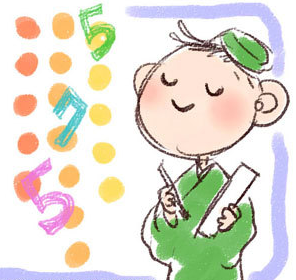 県内に在住の障害がある方期間：令和２年10月20日～11月20日まで応募点数：川柳は1人3句まで　/　詩は1篇まで応募方法：郵送・ファックス・メール・電話で受付けます。　※ 電話での受付けは視覚障害の方のみです。※ チラシ裏面の応募用紙以外でも応募できます。（様式は問いません）氏名（ふりがな）・連絡先電話番号・障害名　　　　※本名をふせたい方は、公表氏名（ペンネームなど）をお知らせください。結果発表：入選作品等の発表につきましては、本協会ホームページに掲載します。（掲載日は12月9日）また､12月9日午後、第31回｢障害者の主張大会｣の会場後方で行われる『心のバリアフリーをひろげるポスター･標語作品展』の受付にて「一筆の主張」作品集の冊子を配布します。川柳とは。。。　　　  季語や、切れ字は特にこだわりがなく5.7.5の17音で作ります。　　　　　　　　例：車いす　段差の時は　手をかして　　　　　　　　　　聞こえない　文字での表示　助かるよ　　　　　　　　　　遅くても　自分の足で　歩くんだ【問合せ先】 社会福祉法人山梨県障害者福祉協会　（主張大会担当 髙橋）　　　　　　　　  〒400‐0005　甲府市北新１－２－１２　福祉プラザ1階　　　　　　　　　電話　055‐252‐0100　　　FAX　055-251-3344　　　　　　　　　メール　takahashi@sanshoukyou.net　　　　　　R2.10.17発 チラシ「　　の　主　張」応募用紙「　　の　主　張」応募用紙応募種目川柳　　・　　詩本名（ふりがな）公表氏名（希望者のみ）連絡先住所・電話番号〒電話障害名～　川柳・詩　～～　川柳・詩　～応募方法：郵送・ファックス・メール・電話(※)住所　〒400‐0005甲府市北新1‐2‐12FAX 　055-251-3344MAIL　takahashi@sanshoukyou.net電話　055-252-0100(※視覚障害の方のみ)（この応募用紙以外でも応募できます。様式は問いません。）応募方法：郵送・ファックス・メール・電話(※)住所　〒400‐0005甲府市北新1‐2‐12FAX 　055-251-3344MAIL　takahashi@sanshoukyou.net電話　055-252-0100(※視覚障害の方のみ)（この応募用紙以外でも応募できます。様式は問いません。）